Oświadczenie poręczyciela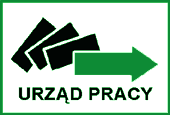 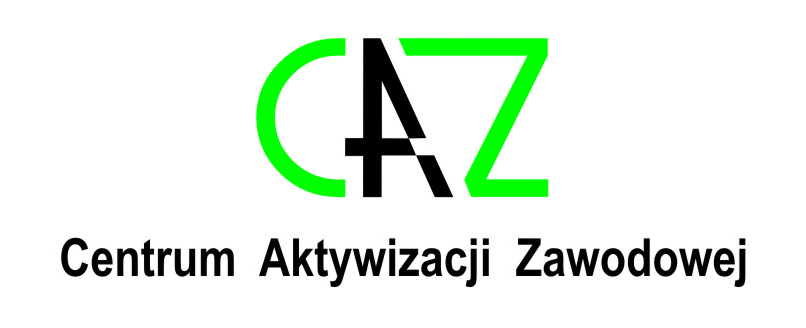 Imię i Nazwisko…………………………………………………………………………………………………………………………………Nr PESEL……………………………………………………………………………………………………………………………………………Adres zamieszkania…………………………………………………………………………………………………………………………..Stan cywilny……………………………………………………………………………………………………………………………………..Legitymujący się dowodem tożsamości ( nazwa dokumentu, seria i numer)……………………………………………………………………………………………………………………………………………….Nr telefonu………………………………………………………………………………………………………………………………………..Oświadczam, że :Pozostaję/ nie pozostaje w ustawowej wspólnocie majątkowej. Nie jestem obciążony/a ( a także mój współmałżonek) / jestem obciążony/a ( i mój współmałżonek) sądowymi lub administracyjnymi  tytułami egzekucyjnymi. Uzyskuje przychód z tytuł:Umowa o pracę wysokość -dochodu brutto:……………………………………………………………………….Działalność gospodarcza lub- rolnicza dochód brutto………………………………………………………….Emerytura lub renta- dochód brutto……………………………………………………………………………………Inne- dochód brutto…………………………………………………………………………………………………………….Nie korzystam / korzystam ( i mój współmałżonek ) z kredytów ( pożyczek)/korzystam( i mój współmałżonek ) z kredytów ( pożyczek):Jestem/ nie jestem zobowiązany innymi poręczeniami niż to, które zamierzam udzielić w ramach niniejszego oświadczenia ( w przypadku poręczenia proszę podać kwotę zobowiązania i termin jego wygaśnięcia )……………………………………………………………………………….Prawdziwość w/w danych potwierdzam własnoręcznym podpisem pod rygorem odpowiedzialności karnej z art. 233 § 1 ustawy z dnia 6 czerwca 1997 r. K.K                                                                         …………………………………………………………………………………….                                                                                       ( data i podpis poręczyciela)Udzielam niniejszego  poręczenia w rozumieniu kodeksu cywilnego w kwocie zł…………………………………..( słownie)…………………………………………………………………………………………z tytułu zobowiązań Pana/i……………………………………………………………………………………………………..nr PESEL ………………………………………………………………….., istniejących zarówno w dacie poręczenia jak i mogących powstać w przyszłości  z tytułu otrzymanych środków na bon na zasiedlenie przez Pana ( imię i nazwisko )………………………………………………………………………………. Na mocy umowy nr…………………………………………… a w szczególności zobowiązania o odsetki i o koszty postępowania, na wypadek gdyby bezrobotny nie wykonał w terminie zobowiązań. Równocześnie oświadczam, że  zobowiązanie z tytułu niniejszego poręczenia wykonam niezwłocznie  po zawiadomieniu mnie przez PUP w Środzie Śląskiej przez niezwłoczną zapłatę sumy zadłużenia lub w sposób i w terminach podanych przez Powiatowy Urząd Pracy w Środzie Śląskiej Środa Śląska dnia……………………………                               ………………………………………………                                                                                                      ( podpis poręczyciela)Wyrażam zgodę na zbieranie, przetwarzanie , udostępnianie i archiwizowanie danych osobowych dotyczących mojej osoby, w celu wykonywania  przez  Powiatowy Urząd Pracy w Środzie Śląskiej  ciążących na nim obowiązków prawnych dla celów statutowych PUP w odniesieniu do Rozporządzenia Parlamentu Europejskiego i Rady (UE) 2016/679 z dnia 27 kwietnia 2016 r. w sprawie ochrony osób fizycznych w związku z przetwarzaniem danych osobowych i w sprawie swobodnego przepływu takich danych oraz uchylenia dyrektywy 95/46/WE (ogólne rozporządzenie o ochronie danych).  Oświadczam, że informacje zawarte w niniejszym dokumencie są zgodne ze stanem faktycznym i prawnym.                                                                  …………………………………………………………………………………                                                                          ( data i podpis współmałżonka poręczyciela)Wypełnia pracownik PUP:Potwierdzam własnoręczność złożonego w mojej obecności podpisu Pana/i………………………………………………………………………………………………………………………                  …………………………………………………………………………………………………………………………………………                                                        ( podpis pracownika PUP)Lp.Zobowiązanie finansoweWysokość zobowiązaniaWysokość raty Termin spłaty zobowiązania